SBI4U7 - Topic 9 – 9.1 & 9.2 Review Questions1.	The diagram below shows a cross section of a stem. What is the structure labelled Y and one of its functions?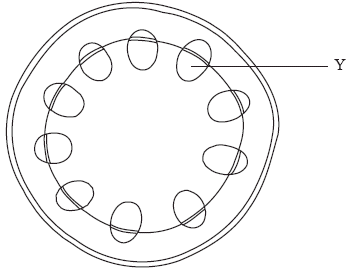 2.	What part of the human body is most similar in function to the spongy mesophyll layer in a leaf?A.	Alveoli in the lungsB.	Erythrocytes in the bloodC.	Villi in the small intestineD.	Sweat glands in the skin3.	How do mineral ions in the soil move to the root through the soil?A.	OsmosisB.	Mass flow of waterC.	TranslocationD.	Through phloem4.	How are fluids transported in the xylem and the phloem?5.	What is a difference between the features of monocotyledons and dicotyledons?6.	What causes stomata to close?A.	Increase in the turgor of the guard cellsB.	A high level of CO2 in the leaf tissuesC.	The presence of abscisic acidD.	Movement of K+ into the guard cells7.	What are the main structures in a bulb and their function?A.	Flowers for sexual reproductionB.	Enlarged roots for nutrient absorption from the soilC.	Swollen leaf bases for food storageD.	Thickened stems for water storage8.	(a)	State two types of meristem found in plants. [1]..........................................................................................................................................................................................................................................................................(b)	Outline two differences in structure between monocotyledonous and dicotyledonous plants. [2](c)	State two methods by which terrestrial plants support themselves. [2]..........................................................................................................................................................................................................................................................................(d)	Explain how auxin controls the response of a plant to light. [3]..............................................................................................................................................................................................................................................................................................................................................................................................................................................................................................................................................................................................................................................................................................................................................................................................................................9.	(a)  The main parts of growing plants are roots, stems and leaves. Draw a plan diagram to show the arrangement of tissues in the stem of a dicotyledonous plant. 			(5)(b)	Outline the adaptations of plant roots for absorption of mineral ions from the soil.(5)(c)	Describe how water is carried by the transpiration stream.(7)(d)	Outline adaptations of xerophytes.(4)Structure YFunctionA.phloemstorage of water and starchB.xylemmechanical supportC.phloemgas exchangeD.xylemtransport of sugarsXylemPhloemA.away from the root onlytowards the root onlyB.towards the root onlyaway from the root onlyC.away from and towards the roottowards the root onlyD.away from the root onlyaway from and towards the rootMonocotyledonsDicotyledonsA.Tap rootsFibrous rootsB.Two seed-leavesOne seed-leafC.Vascular tissue in rings in the stemVascular tissue scattered through the stemD.Parallel-veined leavesNet-veined leavesStructureMonocotyledonousDicotyledonous